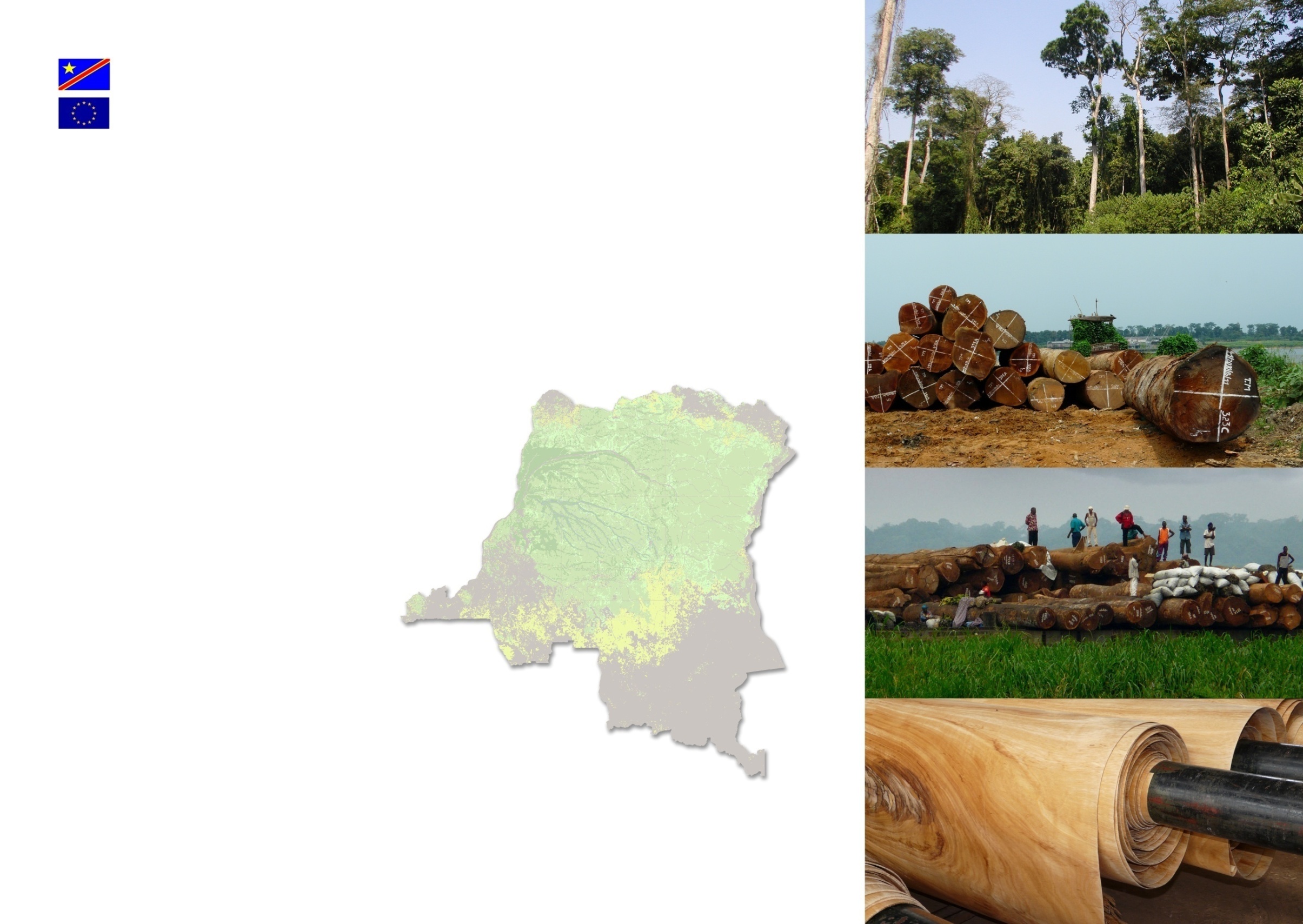 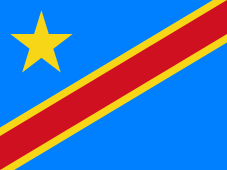 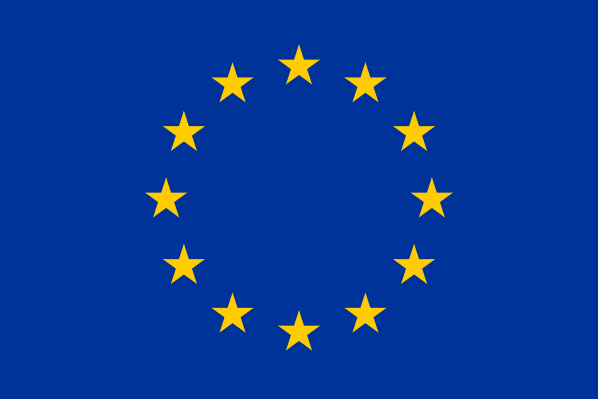 ContexteDans le but de renforcer son engagement à lutter contre l’exploitation illégale des forêts et de relever les défis liés à la gestion durable et à l’amélioration de la gouvernance dans le secteur forestier, la RDC s’est engagée depuis 2010 dans la négociation d’un APV avec l’Union européenne dans le cadre du Plan d’action FLEGT.A la suite de la demande d’ouverture des négociations formulées par le Gouvernement congolais à la Commission européenne, une « déclaration commune d’ouverture des négociations » a été signée le 20 octobre 2010 à Bruxelles entre la RDC et l’UE.Afin de préparer les négociations, la RDC a désigné un point focal et mis en place une Commission Technique comprenant 33 membres représentant l’ensemble des parties prenantes du secteur forestier (Administrations / société civile / secteur privé / provinces).Démarrée en 2011, la négociation de cet Accord devait, conformément à la volonté des parties, fournir un cadre de coopération entre l’Union européenne et la RDC pour  entre autres, créer et améliorer les opportunités économiques pour le bois congolais. Pour remplir sa mission principale, la Commission Technique APV-FLEGT s’est engagée entre 2011 et 2017 dans la préparation des éléments techniques devant faire l’objet de négociation avec l’Union européenne au rang desquels la liste des produits à soumettre au régime d’autorisation FLEGT, objet du présent document.Le régime d’autorisation FLEGT auquel il se rapporte fait référence au régime établi entre les parties à l’APV concernant l’application des réglementations forestières, la gouvernance et les échanges commerciaux afin d’attester que les bois et  produits dérivés expédiés vers l’Union européenne sont produits légalement. Une fois ce régime opérationnel, l’Union européenne n’acceptera des expéditions de bois et produits dérivés de la RDC pour importation dans l’Union que si elles sont couvertes par des autorisations FLEGT.Le présent document intitulé « liste des bois et produits dérivés couverts par le régime d’autorisation FLEGT » comporte trois parties. Une première partie est dédiée aux  produits à soumettre à autorisation FLEGT, une deuxième partie aux produits interdits  d’exportation et une troisième aux produits couverts par la CITES.Ainsi, le régime d’autorisation FLEGT s’appliquera aux bois et produits dérivés énumérés dans la première partie dédiée aux produits à soumettre à autorisation FLEGT. Les bois et produits dérivés énumérés dans la deuxième partie ne pourront pas être exportés.Les produits couverts par la CITES quant à eux ne pourront être exportés que sous réserve des conditions édictées par cette convention.ABREVIATIONSAPV 	: Accord de Partenariat VolontaireBCC		: Banque Centrale du CongoCE 		: Commission EuropéenneCITES		: Convention on International Trade of Endangered Species   (Convention sur le Commerce International des Espèces de Faune et de Flore menacées d’Extinction)DGDA		: Direction Générale des Douanes & AccisesFLEGT 	: Forest Law Enforcement, Governance and Trade « Application des (Réglementations Forestières, Gouvernance et échanges Commerciaux)MEDD 	: Ministère de l’Environnement et    Développement DurableOCC		: Office Congolais de ContrôleRDC 		: République Démocratique du CongoSH                  : Système HarmoniséUE 		: Union EuropéennePRODUITS A SOUMETTRE A AUTORISATION FLEGTProduits2. Essences3. Autres produitsII. PRODUIT INTERDIT D’EXPORTATIONEBENE (grumes)Base légale :Arrêté Interdépartemental n° BCE/CE/SNT/007/85 du 03 décembre 1985 portant réglementation des grumes, art. 6.III. PRODUITS COUVERTS PAR LA CITES1. AFRORMOSIA2. BUBINGAProduitsCODES S.H. DGDABois bruts, même écorcés désaubiérés ou équarris, fourges44.03Traverses en bois pour voies ferrées ou similaires44.06Bois sciés ou dédossés longitudinalement, tranchés ou déroulés, même rabotés, poncés ou collés par assemblage  en bout, d’une épaisseur excédant 6 mm44.07Feuilles pour placage (y compris celles obtenues par tranchage debois stratifié), feuilles pour contreplaqués ou pour bois stratifiés similaires et autres bois, sciés longitudinalement, tranchés ou déroulés, même rabotés, poncés, assemblés bord à bord ou en bout, d'une épaisseur n'excédant pas 6 mm44.08Bois (y compris les lames et frises à parquet, non assemblées) profilés (languetés, rainés, bouvetés, feuillurés, chanfreinés, joints en V, moulurés, arrondis ou similaires) tout au long d'une ou de plusieurs rives, faces ou bouts, même rabotés, poncés ou collés par assemblage en bout.44.09Bois contre-plaqués, bois plaqués et bois stratifiés similaires.44.12Bois dits densifiés, en bloc, planches, lames ou profilés44.13BOIS BRUTS, MEME ECORCES, DESAUBIERES OU EQUARRISBOIS BRUTS, MEME ECORCES, DESAUBIERES OU EQUARRISBOIS BRUTS, MEME ECORCES, DESAUBIERES OU EQUARRISEssences de la 1ère classeEssences de la 1ère classeEssences de la 1ère classeNom commercialNom scientifiqueABURAhallea stipulosa (mitragyna)44039920 01-03AFRORMOSIApericopsis elata44034920 01-03ANIENGEaningeria robusta44039920 25-27BOSSE CLAIRguarea cedrata44034940 01-03BUBINGA/ EBANAguibourtia demeusei44039912 01-03DIBETOUlova trichilioides44034950 01-03DOUSSIE (rouge)afzelia bipindensis44034960 01-03KAMBALA/IROKOmiicia excelsa44034970 01-03KHAYAkhaya anthotheca 44039913 01-03KOSSIPOentandrophagmacandollei44034980 01-03LIMBAterminaliasuperba44034991 01-03LONGHI BLANCchrysophyllumafricana44039916 01-03MOABIbaillonellatoxisperma44039920 16-18PADOUKpterocarpussoyauxii44039918 01-03SAPELLIentandrophragmacylindricum44034996 02-03SIPOentandrophragma utile44034997 01-03TIAMAentandrophragmaangolense44034998 01-03TOLAentandrophragmaangolense44034999 01-03WENGEmillettialaurentii44039919 01-03Autres Essences44039920Essences de Promotion de la 2ème ClasseEssences de Promotion de la 2ème ClasseEssences de Promotion de la 2ème ClasseNom commercialNom scientifiqueLATANDZAalbiziaferruginea44039920LATIamphimaspterocarpoides44039920 07-09MUKUNGULUautranellacongolensis44039917 01-03BOMANGAbrachystegialaurentii44039920FUMAceibapentandra44039920TALIerythrophleumsuaveolens44039920 07-09LIMBALIgilbertiodendrondewevrei44039920 04-06DIAMBIguarealaurentii44039920BOSSE FONCEguareathompsonii44039949 01-03MUTENYEguibourtiaarnoldiana44039911 01-03DIFOUmorus mesozygia44039920KOTIBEnesogordoniadewevrei44039914 01-03OSSIMIALEnewtonialeucocarpa44039920ANGUEUKongokea gore44039920DABEMApiptadeniastrumafricanum44039920TSHITOLAprioriaoxyphylla44039920 10-12ILOMBApycnanthusangolensis44039920BILINGAsarcocephalusdiderichii (nauclea)44034999 04-06NIOVEstaudtiakamerunensisvar.gabonensis44039920 13-15OBECHEtriplochitonscleroxylon44034994 01-03OLONVONGzanthoxylumgilletii (fagaramacrophylla)44039920Essences de Promotion de la 3èmeclasseEssences de Promotion de la 3èmeclasseEssences de Promotion de la 3èmeclasseNom commercialNom scientifiqueMEPEPEalbiziaadianthifolia44039920MUSASEalbiziaantunesiana44039920EMIENalstonia boonei44039920LATIamphimasferrugineus (ferruginea)44039915 01-03KASSUSUanthonothamacrophylla44039920AKOantiaristoxicaria (welwitschii)44039920ONZABILIantrocaryonnannanii44039920KANDA BRUNbeilschmiediacongolana44039920AIELEcanariumschweinfurthii44039920DIANIAceltisgomphophylla (brieyi)44039920LONGHI ROUGEchrysophyllumlacourtiana (gambeya)44039916 01-03ETIMOEcopaiferamilbraedii44039920KOLEcordiaauriantiaca44039920CORDIA D’AFRIQUEcordiaplatythyrsa44039920MUHIMBIcynometraalexandrii44039920NGANGAcynometrahankei44039920YUNGUdrypetesgossweileri44039920PANGI KALUNGIekebergiamildbraedii (benguelensis)44039920LITELIficus mucuso44039920MUTONDOfuntumiaafricana (latifolia)44039920KEKELEholoptelea grandis44039920OLENEirvingiagrandifolia44039920EVEUSklainedoxagabonensis44039920AZOBElophiraalata44034930OBOTOmammeaafricana44039920PARASOLIERmusangacecropioides44039920ESILIpentaclethraeetveldeana44039920MUBALApentaclethramacrophylla44039920ESSIApetersianthusmacrocarpus44039920DIVIDAscorodophloeuszenkeri44039920WAMBAtessmanniaafricana44039920MAKOREtieghemellaafricana44034992 FAGARAzanthoxylumlemaierei44039920Traverses en bois non imprégnées pour voies ferrées ou similaires44061000 00Traverses en bois imprégnées pour voies ferrées ou similaires44069000Sciages avivés de bois (standards, chevrons, frises,...)Autres bois tropicaux sciés longs, sciages avivés d’une épaisseur inférieure à 50 mm et d’une épaisseur supérieure à 50 mm 4407AFRORMOSIA (sciage) d’une épaisseur inférieure à 50 mm44072911AFRORMOSIA (sciage) d’une épaisseur supérieure à 50 mm44072919BOSSE (sciage) d’une épaisseur inférieure à 50 mm44072911BOSSE (sciage) d’une épaisseur supérieure à 50 mm44072919DIBETOU (sciage) d’une épaisseur inférieure à 50 mm44072911DIBETOU (sciage) d’une épaisseur supérieure à 50 mm44072919DOUSSIE (sciage) d’une épaisseur inférieure à 50 mm44072911DOUSSIE (sciage) d’une épaisseur supérieure à 50 mm44072919IROKO (sciage) d’une épaisseur inférieure à 50 mm44072811IROKO (sciage) d’une épaisseur supérieure à 50 mm44072819LIMBA  (sciage) d’une épaisseur inférieure à 50 mm44072911LIMBA (sciage) d’une épaisseur supérieure à 50 mm44072919ACAJOU/KHAYA (sciage) d’une épaisseur inférieure à 50 mm44072911ACAJOU/KHAYA (sciage) d’une épaisseur supérieure à 50 mm44072919 KOSSIPO  (sciage) d’une épaisseur inférieure à 50 mm44027911KOSSIPO  (sciage) d’une épaisseur supérieure à 50 mm44072919 PADOUK (sciage) d’une épaisseur inférieure à 50 mm44072911PADOUK (sciage) d’une épaisseur supérieure à 50 mm44072919SAPELLI (sciage) d’une épaisseur inférieure à 50 mm44072711SAPELLI (sciage) d’une épaisseur supérieure à 50 mm44072719SIPO (sciage) d’une épaisseur inférieure à 50 mm44072911SIPO (sciage) d’une épaisseur supérieure à 50 mm44072919TIAMA (sciage) d’une épaisseur inférieure à 50 mm44072911TIAMA (sciage) d’une épaisseur supérieure à 50 mm44072919TOLA (sciage) d’une épaisseur inférieure à 50 mm44072911TOLA (sciage) d’une épaisseur supérieure à 50 mm44072919WENGE (sciage) d’une épaisseur inférieure à 50 mm44072911WENGE (sciage) d’une épaisseur supérieure à 50 mm44072919Autres Bois Tropicaux (sciage) d’une épaisseur inférieure à 50 mm44072911Autres Bois Tropicaux (sciage) d’une épaisseur supérieure à 50 mm44072919Feuilles pour placages (y compris celles obtenues par tranchage de vois stratifié), feuilles pour contre-plaqués ou pour bois stratifiés similaires et autres bois, sciés longitudinalement, tranchés ou déroulés, même rabotés, poncés, assemblés bord à bord ou en bout, d’une épaisseur n’excédant pas 6 mm, des bois tropicaux.Sciés ou dédossés longitudinalement, tranchés ou déroulés44083910Rabotés ou poncés44083920Assemblés bord à bord ou en bout44083930Autres 44083990Parquets (Baguettes et moulurés)44092910Autres parquets44092920Bois contreplaqués ayant au moins un pli extérieur en bois tropicaux44123100